		UANA Open Water Swimming Official’s List #[ ] Nomination Summary Form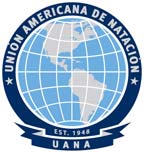 Requirements:Nominees must have been born on or after January 1,1954.There is one open water swimming officials’ category - Referees.The period of appointment is from January 1, 2016 - 31 December 31, 2019.The maximum number of nominees for each federation is 5 Referees.  Present members of the UANA Technical Swimming Committee will be included in addition to the maximum quota allowed per federation.  Applications: All nominees must submit a completed Individual Application Form. The Individual Application Form must show that the applicant has officiated as a referee in at least two (2) National Championships OR as a referee in at least two (2) major International Competitions or Continental Championships within the past 4 years preceding the dates of this application.  The following officials are nominated for inclusion on UANA Technical Swimming Officials List #3:REFEREES						Birth Date					FIRST NAME 		SURNAME			(DY-MM-YYYY)	 EMAIL			____________	_____________________________	_________________________________________	_____________________________	_________________________________________	_____________________________	_____________________________	____________	___________________	__________	_____________________________	____________	___________________	__________	_____________________________	FEDERATION: ______________________________________________PRESIDENT’S or SECRETARY’S NAME: _________________________________________TITLE: ____________________		DATE: _____________________________SIGNATURE: _________________________________________________________					INDIVIDUAL APPLICATION FORMUANA OPEN WATER SWIMMING OFFICIALS – LIST #[ ]NAME OF NEW APPLICANT: ________________________________     _____________________________					(FIRST NAME)				(SURNAME)MAILING ADDRESS: _______________________________________________________________________COUNTRY: ________________________ EMAIL: _______________________________________________TO THE UANA TOWSC:  	Please consider my application as (CHOOSE ONLY ONE): My present experience as Referee is at what level (check one or more):PAN-AMERICAN GAMES _________	 CONTINENTAL MEETS ___________ NATIONAL __________Please list the major National, Continental, or International competitions you have worked in the past 4 years.  Indicate the position assigned at the competition and the year.Year		Event Name						 Position AssignedNational      	________       _____________________________________________     ________________________       _____________________________________________      ________________Continental   	________       _____________________________________________      ________________________       _____________________________________________      ________________International 	________       _____________________________________________      ________________________       _____________________________________________      ________________FEDERATION: ______________________________________________PRESIDENT’S or SECRETARY’S NAME: _________________________________________TITLE: ____________________		DATE: _____________________________SIGNATURE: _________________________________________________________